Муниципальное бюджетное общеобразовательное учреждение средняя общеобразовательная школа с. ВалПЛАНВОСПИТАТЕЛЬНОЙ РАБОТЫВ 4 КЛАССЕНА 2018-2019 УЧЕБНЫЙ ГОД                                                           Классный руководитель - Мохова Г.Г.     Воспитатель должен себя так вести, что6ы каждое движение его воспитывало, и всегда должен знать чего он хочет в данный момент и чего он не хочет. Если воспитатель не знает этого, кого он может воспитывать?                                                                                                     А.С. Макаренко2018 — 2019г.  Тема: Развитие системы нравственного воспитания  Цель: воспитание патриотизма и гражданственной ответственности высоких нравственных ценностей учащихся.       Задачи школы:Формировать гражданскую позицию учащихся.Продолжать создавать условия для становления развития и совершенствования возможностей учащихся средствами воспитательной работы.Продолжать работу по укреплению контакта семьи  и школы с целью формирования и развития интереса к жизни школы.Цель: воспитание здоровой, духовноразвитой и творческой личностиЗадачи класса:      1. Сплочение класса в единый дружный коллектив;      2. Повышение уровня воспитанности и культуры                                         поведения;     3. Воспитание сознательного отношения к учению;     4. Развитие познавательных интересов учащихся;     5. Укрепление связи: семья-школа;     6. Создание условий к воспитанию чувства высокой гражданственности и уважения к прошлому и настоящему нашей страны.Список учащихся 4 классаФОРМЫ РАБОТЫ КЛАССНОГО РУКОВОДИТЕЛЯ1.Словесные.- классные часы- устные беседы с учащимися и их родителями- диспуты2.Практическая работа.- традиционные мероприятия- конкурсы- концерты3. Наглядные формы- выставки- классные уголки-газеты- стенды4. Работа с родителями- родительские конференции- индивидуальная работа- дни открытых дверей- тематические родительские собрания5. Анализ успешности учащихся- Учёба- творчество-общение- анкетирование учащихся и родителейПсихолого-педагогическая характеристика коллектива на начало учебного года       На начало учебного года в классе обучается 10 детей: 5мальчиков и 5 девочек. Большинство детей в классе 2008 года рождения. Базаркин Сергей, Баннов Ярослав, Борисова Яна, Галимова Арина, Зайцев Егор, Топорова Елизавета, Новиков Артём проживают и воспитываются в полных семьях. Быстрицкая Анастасия, Иннокентьев Виктор, Цикрик Анна воспитываются в неполных семьях.       Работоспособность, познавательный уровень развития учащихся средние. Топорова Елизавета, Базаркин Сергей, Быстрицкая Анастасия проявляют интерес к исследовательской и проектной деятельности. Галимова Арина и Иннокентьев Виктор любят читать. Все девочки в классе проявляют интерес к рисованию. Дети проявляют огромный интерес к общественным делам. Любят участвовать в классных и школьных мероприятиях. 80%детей посещают кружки организованные в сельском доме культуры - принимают участие в поселковых мероприятиях. Ребята любят принимать участие в инсценировках. Дети любят вместе проводить время в школе и вне её, также вместе переживают удачи и неудачи своего класса. 	Галимова Арина часто ведёт себя агрессивно в отношениях с другими детьми. Из-за этого в классе часто происходят конфликты. Арина выше и крупнее других детей и получается так, что чаще всего она обижает своих одноклассников во время игр. Игры с Ариной заканчиваются рукоприкладством и слезами. Девочка не умеет дружить и общаться с детьми на равных. С родителями девочки регулярно проводятся беседы и консультации.       Яркого лидера в классе нет. Но чаще всего проявляют себя в организации классных дел, школьных  мероприятий Быстрицкая Анастасия и Новиков Артём.. Быстрицкая Анастасия вызывает в классе всеобщее уважение.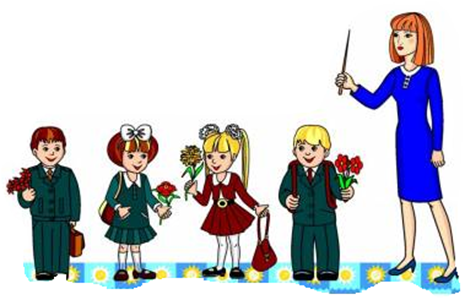 Занятость в кружкахРабота с родителямиРодительский комитет: 3 человекаПредседатель родительского комитета: Понческу Л.Г.Учебный сектор: Губарь Е.В.Хозяйственный сектор: Вычужанина А.С., Новикова Е.С.Количество родительских собраний в году – 5.Средний процент посещаемости родителями собраний – 90%. Цели и задачи работы с родителями обучающихся.1.Установление контакта, общей благоприятной атмосферы общения с родителями учащихся.2.Изучение воспитательных возможностей семей.3.Формирование активной педагогической позиции родителей, повышение воспитательного потенциала семьи.4.Вооружение родителей необходимыми для воспитания детей психолого-педагогическими знаниями и умениями, основами педагогической культуры.5.Предупреждение наиболее распространенных ошибок родителей в воспитании детей.6.Оказание помощи родителям в организации педагогического самообразования.Родительские собранияПримерный пан работы родительского комитета на 2018-2019 учебный год.СентябрьЗнакомство с планированием и задачами работы школы и классана учебный год.ОктябрьРодительская конференцияНоябрьПодготовка к празднику "День Матери"Декабрь Подготовка сценария празднования Нового года.Оформление подарков и сюрпризов для учащихся.Подведение итогов учебной деятельности. ЯнварьПосещение семей. Подготовка к исследовательской конференции, Подготовка к районной олимпиаде.ФевральПодготовка праздника «День защитника Отечества». Акция "Посылка солдату"МартПодготовка концертной программы «Праздник мам, бабушек, девочек»Подготовка к ВПР.АпрельПосещение уроков членами родительского комитетаМайПодведение итогов учебной деятельности.Подготовка к выпускному.Поход на природу.Подведение итогов работы родительского комитета.Циклограмма работы классного руководителя                                     ЕжедневноРабота с опаздывающими и выяснение причин отсутствия учащихся.Организация дежурства в классе.Индивидуальная работа с учащимися.ЕженедельноПроверка дневников учащихся.Проведение мероприятий в классе (по плану).Работа с родителями (по ситуации).Работа с учителями-предметниками (по ситуации). ЕжемесячноПосещение уроков в своем классе.Работа с родительским комитетомСовещания, педсоветыБеседы по ТБ, ПДД, ОБЖОрганизация генеральной уборки классаВстреча с родительским активом.Один раз в четвертьОформление классного журнала по итогам триместра.Анализ выполнения плана работы за четверть, коррекция плана воспитательной работы на новый триместр.План работы на каникулыПроведение родительского собрания.Один раз в годПроведение открытого мероприятия.Оформление личных дел учащихся.Анализ и составление плана работы класса.Статистические данные класса (1 сентября).СОЦИАЛЬНЫЙ ПАСПОРТ 4 КЛАССА1. Общие сведенияНа начало года – 10 человекНа конец года – 10 человекКоличество выбывших – 2 человекаФИ выбывших -  Лоскутникова Елизавета, Екимова ВероникаСредний возраст учащихся-10 - 11лет.Год рождения:2007 – 3 человека2008 – 7 человек2. Количество детей в классе – 10 человекИз них девочки – 5 человекМальчики – 5 человекНародности севера – 5 человекДети склонные к правонарушениям - 13. РодителиСлужащие -1Рабочие -7Частные предприниматели – Полные семьи – 7Неполные семьи – 3Неблагополучные семьи – 1Малообеспеченные семьи - 4Индивидуальная работа с детьмиИндивидуальная характеристика учащегосяИндивидуальная характеристика учащегося№п/пФИО учащихсяФИО родителейДата рожденияДомашний адрес, телефон1Базаркин Сергей ГригорьевичГубарь Елена ВикторовнаБазаркин Григорий Александрович30.12.2008г.Ул. Трассовая 4, кв.2898413227122Баннов ЯрославАлександровичФёдорова Александра СергеевнаВычужанин Сергей Юрьевич19.09.2008г.Ул. Нефтяников1, кв.11891464188873Быстрицкая Анастасия ДмитриевнаБыстрицкая Наталья Геннадьевна04.06.2008г.Ул.Нефтяников7, кв. 12891464237314Борисова Яна АнтоновнаБорисова Анна СергеевнаБорисов Антон Викторович21.042004г.Ул. Молодёжная7, кв.11891408455915Галимова Арина Романовна Облапенко Ольга ВалерьевнаГалимов РоманРоманович 25.08.2008г.Ул. Лесная 2, кв.9898413552596Зайцев Егор АлександровичПанческу Любовь ГеоргиевнаЗайцев Александр Николаевич08.08.2008г.Ул. Трассовая 6кв. 10892418759897Иннокентьев Виктор ВикторовичИннокентьева Антонина Викторовна21.11.2007г.Ул.Сахалинская5,кв.395-375891464114938Новиков Артём ЕвгеньевичНовивокова Елизавета НиколаевнаНовиков Евгений Владимирович04.12.2008г.Ул. Нефтяников 1, кв. 12891475094659Топорова Елизавета ДмитириевнаТопоров АлександрБорисовичТопорова Людмила Александровна24.12.2007г.Ул. Трассовая4,кв. 28914087879910Цикрик Анна ДмитриевнаЦикрик Наталья Михайловна02.09.2008г.Ул.Советская9, кв.189140988574Фамилия имя учащегосяНазвание кружкаБазаркин СергейЭрудит, ОФП, , Юный эколог, ДПИ, Я - гражданин России, ТанцевальныйШкола, СДКБаннов ЯрославЭрудит, ОФП, , Юный эколог, ДПИ, Я - гражданин России, ТанцевальныйШкола,СДКБорисова ЯнаЭрудит, ОФП, , Юный эколог, ДПИ, Я - гражданин России, ТанцевальныйШкола,СДКБыстрицкая АнастасияЭрудит, ОФП, , Юный эколог, ДПИ, Я - гражданин России, ТанцевальныйШкола,СДКЗайцев ЕгорЭрудит, ОФП, , Юный эколог, ДПИ, Я - гражданин России, ТанцевальныйШкола,СДКГалимова АринаЭрудит, ОФП, , Юный эколог, ДПИ, Я - гражданин РоссиишколаИннокентьев Виктор	Эрудит, ОФП, , Юный эколог, ДПИ, Я - гражданин РоссиишколаНовиков АртёмЭрудит, ОФП, , Юный эколог, ДПИ, Я - гражданин России, ТанцевальныйШкола,СДКТопорова ЕлизаветаЭрудит, ОФП, , Юный эколог, ДПИ, Я - гражданин России, ТанцевальныйШкола, СДКЦикрик АннаЭрудит, ОФП, , Юный эколог, ДПИ, Я - гражданин России, ТанцевальныйШкола, СДК№п/пТема собранияЗадачи1Снова вместеФормировать нравственную культуру детей и родителей; способствовать развитию коммуникативных умений, доброты и взаимопонимания в семьях воспитанников.2Детская агрессия её причины и последствия.1.Обсудить с родителями причины детской агрессии, её влияние на поведение ребенка.2. Формировать у родителей культуру понимания проблемы детской агрессии и пути её преодоления.3Нравственные законы семьиОбсудить с родителями основные правила семейного воспитания, обменяться опытом воспитания детей в семьеОбсудить стили воспитания детей и их влияние на формирование личности ребёнка4Праздники и будни нашей жизни.Обратить внимание родителей на нравственные аспекты воспитания детей в семье; формировать культуру общения родителей и детей; умение видеть отрицательные моменты в воспитании собственных детей; развивать чувство юмора, уважение  друг к другу.ФИО«Проблема» учащегосяСодержание индивидуальной работыОтветственный за проведение индивидуальной работыПроведение консультации для родителейСрокиИннокентьев ВикторНе записывает домашние задания. Обманывает маму, бабушку.Беседа с Данилом о необходимости выполнения домашнего заданияМохова Г.Г.Беседа с мамой и бабушкой мальчика. Рекомендовано усилить контроль за ребёнком. Уделять больше внимания интересам мальчика. Помогать при выполнении домашнего заданияоктябрьГалимова АринаОбижает одноклассников и детей младших по возрастуБеседа с Ариной на классном часе. Мнение одноклассников-как помочь АринеМохова Г.Г.Беседа с мамойдекабрьОбщие сведения об учащемсяОбщие сведения об учащемсяИннокентьев Данил Денисович21.09.2004г.Иннокентьева Антонина ВикторовнраУл. Сахалинская3, кв.395-37589146411493Сведения о здоровьеВнешняя опрятность, чистоплотностьНе всегда опрятныйОбщие сведения о семьеОбщие сведения о семьеПолная или неполнаянеполнаяНаличие других родственниковВ семье трое детей – 5, 8, и 10 лет. Дети часто живут у бабушкиМесто работы и социальны статус родителейУ Антонины Викторовны среднее-специальное педагогическое образование. По специальности не работала. Работает временно, часто меняет место работы. Работала-кухрабочей, уборщицей, поваром.Уровень благосостояниянизкийЖилищные условияСемья проживает в двухкомнатной квартире барачного типа.Личностные особенности учащегосяЛичностные особенности учащегосяНаиболее яркие черты характера, темперамент.Легковозбудимый, холерик. Всегда громко разговаривает, любит дразнить и «задевать» одноклассников и ребят младшего возраста.Способность к обучению (высокая, средняя, низкая)средняяУровень развития качеств, необходимых для успешной учёбы (развитие речи, внимания, памяти, самостоятельности)Речь развита, звукопроизношение невнятное, память хорошая, внимание рассеянное, самостоятельно работать не умеет.Уровень воспитанности (нравственной, гражданской)низкийОбщительность, наличие друзей, положение в коллективе классаРебёнок общительный, предпочитает общение учителем, с сестрой, с одноклассниками общение часто заканчивается обидами. Друзей в классе нет, любит общаться с сестрой, часто её обижает.Участие в жизни класса, наличие постоянного порученияУчаствует активно, отвечает в классе за растения, нравится выполнять поручения.Способности, интересы, любимые игры.Пробует сочинять стихи, придумывает фантастические истории, любит складывать из бумаги, рисовать.Участие в секциях, кружкахПосещает кружки ОФП, Юный эколог, Школа безопасностиОсновные педагогические выводыОсновные педагогические выводыНеобходимо привлекать ребёнка для участия в школьных и классных мероприятиях. Доверять ему Ответственные поручения. Необходимость сотрудничества класного руководителя и мамы ребёнка. Необходимость консультации со специалистами – психологом, социальным педагогом.Общие сведения об учащемсяОбщие сведения об учащемсяТопорова Елизавета24.12.2007г.Ул. Трассовая 4, кв.389140878799Сведения о здоровьеХронических заболеваний нетВнешняя опрятность, чистоплотностьВсегда опрятнаяОбщие сведения о семьеОбщие сведения о семьеПолная или неполнаяполнаяНаличие других родственниковВ семье четверо детей –18лет, 7 лет и 2 года. Бабушки и дедушки есть.Место работы и социальный статус родителейМама работает оператором "Водоканал", папа- сварщик УМНГПУровень благосостояниясреднийЖилищные условияСемья проживает в трёхкомнатной благоустроенной квартире .Личностные особенности учащегосяЛичностные особенности учащегосяНаиболее яркие черты характера, темперамент.Спокойная, обидчивая, не жадная. Любит рисовать, конструировать, лепить. С детьми дружелюбна.Способность к обучению (высокая, средняя, низкая)Любит математику, русский язык, технологию, ИЗО.Уровень развития качеств, необходимых для успешной учёбы (развитие речи, внимания, памяти, самостоятельности)Речь развита, звукопроизношение внятное, память хорошая, внимание , самостоятельно работать  умеет.Уровень воспитанности (нравственной, гражданской)высокийОбщительность, наличие друзей, положение в коллективе классаРебёнок общительный, в коллективе есть друзья. Ребята относятся с уважением.Участие в жизни класса, наличие постоянного порученияУчаствует активно, отвечает в классе за растения, нравится выполнять поручения.Способности, интересы, любимые игры.Любит складывать из бумаги, рисовать, моделировать.Участие в секциях, кружкахПосещает кружки ОФП, Юный эколог, ДПИ.Основные педагогические выводыОсновные педагогические выводыНеобходимо привлекать ребёнка для участия в школьных и классных мероприятиях. Доверять ему ответственные поручения. Необходимость сотрудничества классного руководителя и мамы ребёнка. Необходимость консультации со специалистами – психологом, социальным педагогом.